2020 AFP Montana ChapterCommunications Form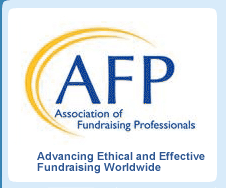 JOB POSTING ANNOUNCEMENTInstructions:  This form is required in order to adequately communicate or publicize any job opening occurring within AFP Montana Chapter.  Please review the Communication Policy prior to submission.  Please submit this form (preferably via email) to the Communications Committee. 
Submit at least 2 weeks prior to publicationPerson submitting form:                Name, phone, email (who should we contact if there are questions about this Job Posting?)Contact person (if different from above): 	      			 Phone:      Email:        
Hiring Organization:      Position Title      Date(s) To Run Posting:	Start Date      	End Date      If there is a link to this full job posting, provide URL:  Short Position Description	THIS WILL APPEAR ALONG WITH 
e.g. The XYZ organization is seeking…	ALL OTHER CURRENT JOB POSTINGS
(300 char max)			THIS WILL APPEAR ON THE CLICK-THRU PAGELong Position Description/Qualifications Desired   	AS A DEDICATED JOB LISTINGOther Information (starting salary, etc.)How To Apply (what to submit, to whom, deadline, etc.)